INDIGENOUS VOICES ON TREATIESYOU ARE INVITED TO OUR 3RD ANNUAL EDUCATIONAL EVENT TO VIEW A DVD ON ‘TREATY 20’, LAND STEWARDSHIP AND THE INJUSTICES INFLICTED ON THE FIRST NATIONS PEOPLES. ANNE TAYLOR WILL JOIN US. SHE IS A CULTURAL ARCHIVIST AT CURVE LAKE FIRST NATION CULTURAL CENTRE.       DATE:  SUNDAY JUNE 10TH 2018      TIME:  2:00pm – 4:00pm     LOCATION: AT THE MOUNT COMMUNITY CENTRE                         1545 MONAGHAN RD.SPONSORED BY THE JUSTICE, PEACE AND INTEGRITY OF CREATION COMMITTEE (AFFILIATED WITH THE SISTERS OF ST. JOSEPH IN CANADA).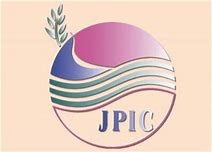 